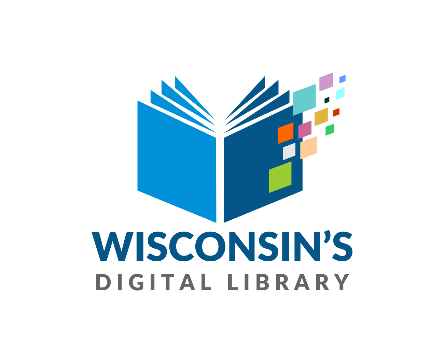 FOR IMMEDIATE RELEASEWisconsin’s Digital Library Users Borrow 8.6 Million Digital Titles in 2023Top 6th public digital library collection worldwide in total checkoutsMadison, WI – January 28, 2024 – Wisconsin’s Digital Library announced today that Wisconsin readers reached a new milestone: 8.6 million digital books borrowed in 2023. This achievement illustrates the library’s commitment to serving the state in innovative ways, including a large catalog of ebooks, digital audiobooks, and magazines. Wisconsin’s Digital Library, available for users of every public library and library system in Wisconsin, had the sixth highest circulation in the world for a digital public library collection, and readership shows no signs of slowing. Total checkouts increased nearly a million from 2022.Wisconsin was an early adopter of digital reading. Wisconsin’s Digital Library, established in 2003, has been providing readers 24/7 access to digital reading materials for several years through the award-winning Libby app. The collection of over 100,000 titles serves readers of all ages and interests, supporting lifelong learning and recreational reading for all Wisconsinites.The top three titles Wisconsin’s Digital Library readers borrowed in 2023 were:You Shouldn't Have Come Here by Jeneva RoseTwisted Love by Ana HuangThe Things We Leave Unfinished by Rebecca YarrosBorrowers just need a valid library card from any public library in Wisconsin to access digital books from Wisconsin’s Digital Library. Readers can read or listen on any major device, including smartphones, tablets, and computers.Download the Libby app or visit https://wplc.overdrive.com/ to get started borrowing ebooks, audiobooks, and magazines anytime, anywhere.About Wisconsin’s Digital LibraryWisconsin's Digital Library was established in 2003 and is a shared, statewide collection of ebooks, audiobooks, and magazines available for free to all Wisconsin public library card holders. About OverDrive OverDrive is a mission-based company that stands with libraries. Named a Certified B Corp in 2017, OverDrive serves tens of thousands of libraries and schools in over 100 countries with the industry’s largest digital catalog of ebooks, audiobooks, video and other content. Award-winning apps and services include the Libby library reading app, the Sora student reading app, Kanopy, the leading video streaming app for libraries and colleges, and TeachingBooks.net, which offers one of the largest catalogs of supplemental materials that enhance literacy outcomes. Founded in 1986, OverDrive is in Cleveland, Ohio USA. www.overdrive.comContact:
Contact name: Melody ClarkLibrary Name: WPLC/WiLS
Phone: 608-313-4175
Email: wplc-info@wils.org###